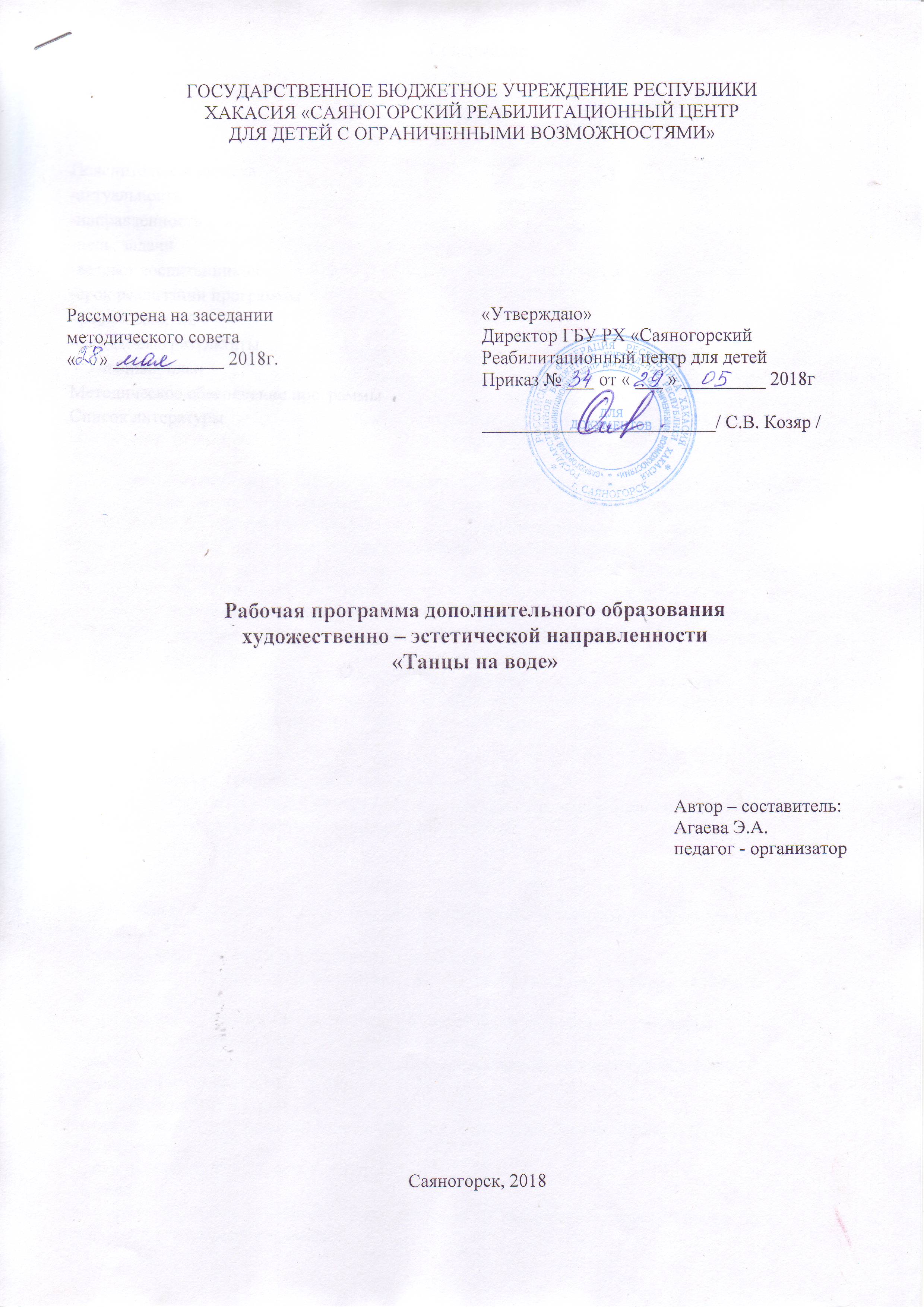 Содержание					Стр.Пояснительная записка                                                                          -3-актуальность-направленность-цель, задачи-возраст воспитанников						        - 4-срок реализации программы-формы занятий-ожидаемые результаты - Учебный  план					                                Методическое обеспечение программы                                               - 4Список литературы                                                                                 - 5Пояснительная записка        Программа «Танцы на воде» предназначена для реализации в условиях лагерной смены.  Программа составлена на основе дополнительной общеобразовательной  программы  «Саяночка».        Организация летнего отдыха один из важных аспектов образовательной деятельности. Организованная деятельность детей в летний период позволяет сделать педагогический процесс непрерывным в течение всего года. Летние каникулы самая лучшая и незабываемая пора для развития творческих способностей и совершенствования возможностей ребенка, вовлечения детей в новые социальные связи, удовлетворения индивидуальных потребностей. Летние каникулы это период, когда дети могут «сделать свою жизнь» полной интересных знакомств, полезных увлечений и занятий, могут с пользой провести свободное время.        Направленность  программы  - художественно-эстетическая; направлена на организацию социально - значимой деятельности,  которая осуществляется в ходе практической работы по созданию комплекса танцевально-гимнастических упражнений и его показа во время лагерной смены.    Целью ее создания является изменение содержания и методов обучения, направленных на организацию познавательной деятельности детей в летний период и  поддерживающих деятельностный подход в образовании. Программа предназначена для работы с подростками в рамках функционирования летнего лагеря и позволяет учащимся пробовать свои силы в составлении, разучивании и проведении комплекса танцевальной гимнастики для всех участников лагерной смены.         В данной программе танцевальная гимнастика рассматривается как сфера социальной практики детей, в рамках которой они приобретают культурный, нравственный и социальный опыт.         Особенность  программы является ее практико-ориентированный характер. Учащиеся проходят обучение в процессе работы над составлением комплекса танцевально - гимнастических упражнений, такая работа имеет четкие сроки, накладывает на весь коллектив и каждого ребенка большую ответственность за выполнение взятых на себя обязательств. В процессе обучения используются авторские движения, комбинации и танцы педагога, который в свою очередь активно привлекает учащихся к придумыванию упражнений танцевально- гимнастического комплекса, сюжета, к созданию костюмов и реквизита.         Педагогическая целесообразность данной программы состоит в том, чтобы дети осваивали различные способы выполнения комплексов упражнений предметами и без предметов, направленные на развитие координации, силы, быстроты и выносливости. Цели:- Способствовать развитию навыков танцевальных движений;-Учить выразительно и ритмично двигаться в соответствии с разнообразным характером музыки;- Передавать в танце эмоционально-образное содержание- Развивать творческие способности.Задачи:- дать общее представление о технологии создания танцевально-гимнастического комплекса упражнений,- научить выразительности и пластичности движений.- сформировать танцевальные знания, умения и навыки на основе овладения и освоения программного материала.- создать условия для первых проб ребенка в качестве инструктора, постановщика,- формировать умение работать в творческой группе;- содействовать становлению индивидуального воображения, наблюдения, фантазии.Возраст воспитанников:  6 - 18 лет.Сроки реализации:  21 деньФорма занятий:  практическое занятие, тренинг, репетиции, беседы,  консультации.Режим занятий: - Продолжительность занятий: 40 минут- 24 занятия.Для учащихся, разных по возрасту, предусматривается дифференцированный подход при  определении творческого задания.Ожидаемый  результат:-  Иметь  представление о современном танце, его истоках. - Владеть  постановкой корпуса, рук, ног, головы, элементарной координации движений, навыками музыкально-пластической импровизации.- Иметь  навыки исполнения танцевальных комбинаций и композиций, навыки коллективного исполнительства.- Уметь работать в паре, в группе.- Уметь  комбинировать движения,  самостоятельно создавать музыкально-двигательный образ.Учебный план реализации программы Ресурсное обеспечениеКадровое обеспечение:  вожатые, старший воспитатель.Материально-техническое обеспечение:  аудио- и видеотехника, подборка фонограммы, декораций, костюмы.Литература1.Базарова Н., Мей В. Азбука классического танца. - Л., 20132.Бабенкова Е.А. Как помочь детям стать здоровыми.- М.: Астрель, 20143.Барышникова Т. Азбука хореографии - М., 2000 .4. Богаткова Л.Н. Танцы для детей. – М.: Детгиз, 1959	5. Ваганова А. Основы классического танца. - С.-П.,2012.6. Валькова Р.А. Методическая рекомендация по современному танцу. - Курган, 20077. Вальков В.А. Поиски и решения. Методические рекомендации для руководителей хореографических коллективов. - Курган, 20108. Володина О.В. Самоучитель клубных танцев.- Ростов на Дону.:Феникс, 20139.ВолошинаЛ.Н.Играйте физического воспитание детей.10.Деркунская В.А. Диагностика культуры здоровья дошкольников. М.:11.Ерохина О.В. Школа танцев для детей. Ростов на Дону: Феникс, 201312.Джазовые танцы./ Авт.-сост. Е.В. Диниц.-М.: АСТ, 201213.Колодницкий Г.А. Музыкальные игры, ритмические  упражнения и танцы для детей.- М.: Гном-Пресс, 2010г.14.Левин М.В. Гимнастика в хореографической школе. - М., 2011г.15. Лисицкая Т.А. Хореография в гимнастике. – Ростов-на-Дону: Феникс,16.Никитин Н. Композиция урока и методика преподавания модерн-джаз танца. – М., 200917.Панферов В. Основы композиции танца.- Челябинск: ЧГАКИ, 201118.Полетков С.С. Основы современного танца. - Ростов- на - Дону, 200519.Прутова Т.В., Беликова A.M., Кветная О.В. Учите детей танцевать. - М.,2003Литература для детей:1. Бакал Д.С.и др. Большая олимпийская современная энциклопедия.2. Буц Л.А. Для вас девочки. М, 2012г;3. Боброва Г.Д. Искусство грации. М, 2006г;4. Генералова И.А. «Мастерская чувств» методическое пособие,2014г.5. Сирота Александр – «Детская энциклопедия»,2005г6. Смирнов В.А. Физическая тренировка для здоровья. С-Пб, 2008г;7. Тётушкина А.А. О.Б.Ж. « Секреты преподавания» Волгоград. Учитель8. Шевченко Г.Н. Основы безопасности жизнедеятельности,2012.9. Яковлев В. Игры для детей. М. 2005г.Нормативно-правовое сопровождение программыЗакон РХ «Об организации отдыха и оздоровления детей в Республике Хакасия» (от  15.02.2011 № 4-3 РХ); Приказ № 310 от 02.09.2015г. «Об утверждении порядков предоставления социальных услуг в стационарной и полустационарной  формах социального обслуживания».Положение о работе детского оздоровительного лагеря с круглосуточным пребыванием детей.Программа  воспитательно - образовательной направленности «По Следам Синдбада Морехода) Штатное расписание ГБУ РХ  «Саяногорский реабилитационный центр для детей»Тематическое планирование и содержание программы «Танцы на воде» №Название раздела, темыКоличество часовКоличество часовФорма контроля№Название раздела, темыТеорияПрактика1«Движение плюс движение»11Викторина2«Танец как способ самовыражения»11  Постановка «Трансформер»3«Танцетерапия»11Постановка«Штиль-шторм»4«Танцевальные движения телопластики»11Флеш-моб «Морские  звезды»5«Основы классического танца»12Постановка номера «У берега»6«Основы современного танца»12Постановка номера «Медуза»7Учебно-тренировочная работа12Работа над номерами концерта.8«Сценический макияж»11Фотосессия  «Морские жемчужины»9«Репетиционная – постановочная работа»12Генеральная репетиция10«Танцы на палубе»11Выступление  на Гала-концерте.№п/пДатаТемазанятияЦель занятияСодержаниеСодержаниеКол-во часовФормы и методы ( с учетом воспитательных задач)ОборудованиеФорма контроляОтметка о вып-и№п/пДатаТемазанятияЦель занятияКол-во часовФормы и методы ( с учетом воспитательных задач)ОборудованиеФорма контроляОтметка о вып-и№п/пДатаТемазанятияЦель занятияТеорияПрактикаКол-во часовФормы и методы ( с учетом воспитательных задач)ОборудованиеФорма контроляОтметка о вып-и1«Движение плюс движение»Познакомить детей с   видом искусства – хореографией112Беседа с использование презентации. «История хореографии в  России»Танцевально- игровой тренинг - на выявления способностей детей.ТСОКоврикиЗалЗеркалоВикторина«Мир танца»Импровизация «Я  и музыка»2«Танец как способ самовыражения»Раскрыть танцевально- творческие способности.112Беседа с использование презентации.«Современные жанры  в хореографии».КоврикиТСОЗалЗеркалоГимнастические снаряды.Хореографическая  постановка «Трансформер»3«Танцетерапия»Достижение внутренней и внешней гармонии по средствам танца»112НаглядныйПрактический «Танец пяти движений»КоврикиТСОЗалЗеркалоСовместная постановка коллектива«Штиль-шторм»4«Танцевальные движения телопластики»Содействовать развитию способности  к импровизации.112Практический  - показ правильного выполнения движений; Словесный. КоврикиТСОЗалЗеркалоФлеш-моб «Морские звезды»5«Основы классического танца»Обучить разнообразным элементамклассического танца123Практический  - показ правильного выполнения движений; Словесный. КоврикиТСОЗалЗеркалоПостановка номера «У берега»6«Основы современного танца»Обучить партнерским комбинациям.123НаглядныйПрактический «Танец пяти движений»Презентация «Знаменитые хореографы и танцовщики современного танца.Постановка номера «Медуза»7Учебно-тренировочная работаЗнакомство с темой и содержанием концертного номера. 123НаглядныйПрактический КоврикиТСОЗалЗеркалоРабота над номерами концерта.8«Сценический макияж»Обучить правилам нанесения макияжа.112НаглядныйПрактический ЗалЗеркалаМакияжФотосессия  «Морские жемчужины»9«Репетиционная – постановочная работа»Закрепление  всех пройденных танцевальных комбинаций.123Практический  - показ правильного выполнения движений; Словесный. КоврикиТСОЗалЗеркалоГенеральная репетиция10«Танцы на палубе»Закрепление на репетиции постановок112Наглядный ПрактическийКостюмы, ТСОВыступление на Гала-концерте.